Chapter 1 – Financial Statements Quiz KEY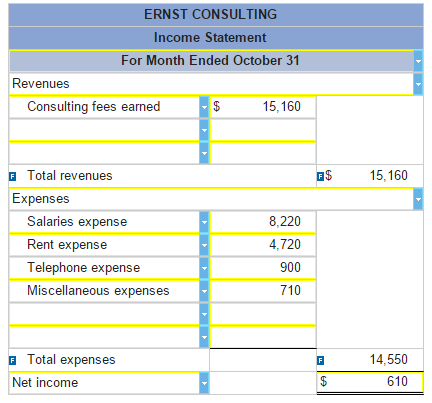 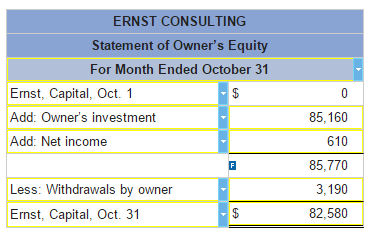 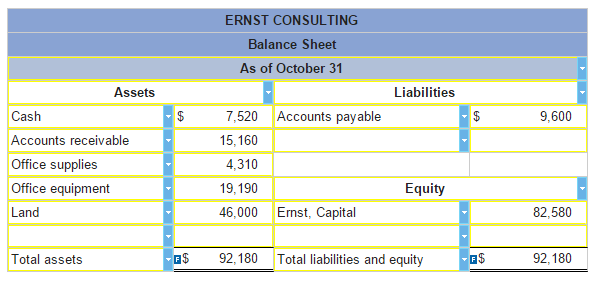 